P R O G R A M M E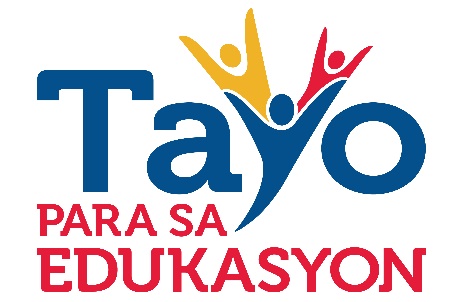 Part I - CARAVANNewtown  –Districts 1- 3 (Blue Balloons)BBH San Rafael ES – Districts 4-5 (White Balloons )SJDM West Central School – Districts 6-7 & SDO (White Balloons)Tungkong Mangga ES – District 8-10 (Red Balloons )Christian Ecclesiastical School – Private Schools (Yellow Balloons )Part II – PRE – PROGRAMPresentation of VideosLaro ng Lahi ………………………………………………………..	CHITO REPOREN							 Principal IIRoll Call	………………………………………………………………..	ESPERANZA A. DIAZ-CRUZ										EPS - IPart III –PROGRAM PROPERNational Anthem			 Doxology			…………………………	SPA Students, Sapang Palay National High SchoolCSJDM Hymn		Welcome Message………………………………………………	GERMELINA H. PASCUAL							Schools Division SuperintendentIntermission Number………………………………………	SPA Students, San Jose Del Monte National High SchoolMessage of Support/ Commitment ………………………	ANGELU MARIE LEONORGrade 10 StudentENGR. ROEL C. NOROŇA                  			President, Division GPTA FederationANN LIZA R. LEPASANA                 			Head Teacher, Paradise Farms National High SchoolELIZA U. JARABE                 			Principal I, Minuyan National High School							ESMERALDA CABAHUG							Store Manager, Savemore							RIZALINO JOSE T. ROSALES							OIC-Regional DirectorHON. REYNALDO S. SAN PEDRO							City MayorHON. ARTHUR B. ROBES							Congressman, City of San Jose Del Monte							HON. WILHELMINO SY-ALVARADO		 					Governor, BulacanIntermission Number	………………………………………	SPA Students, Muzon National High SchoolTayo Para sa Edukasyon Campaign VideoK to 12 Presentation …………………………………………..	MARLON P. DACLISEPS – I Open Forum…………………………………………………………	ROLANDO T. SOTELO							Chief, Curriculum Implementation DivisionIntermission Number……………………………………………	 SPA Students, Sapang Palay National High School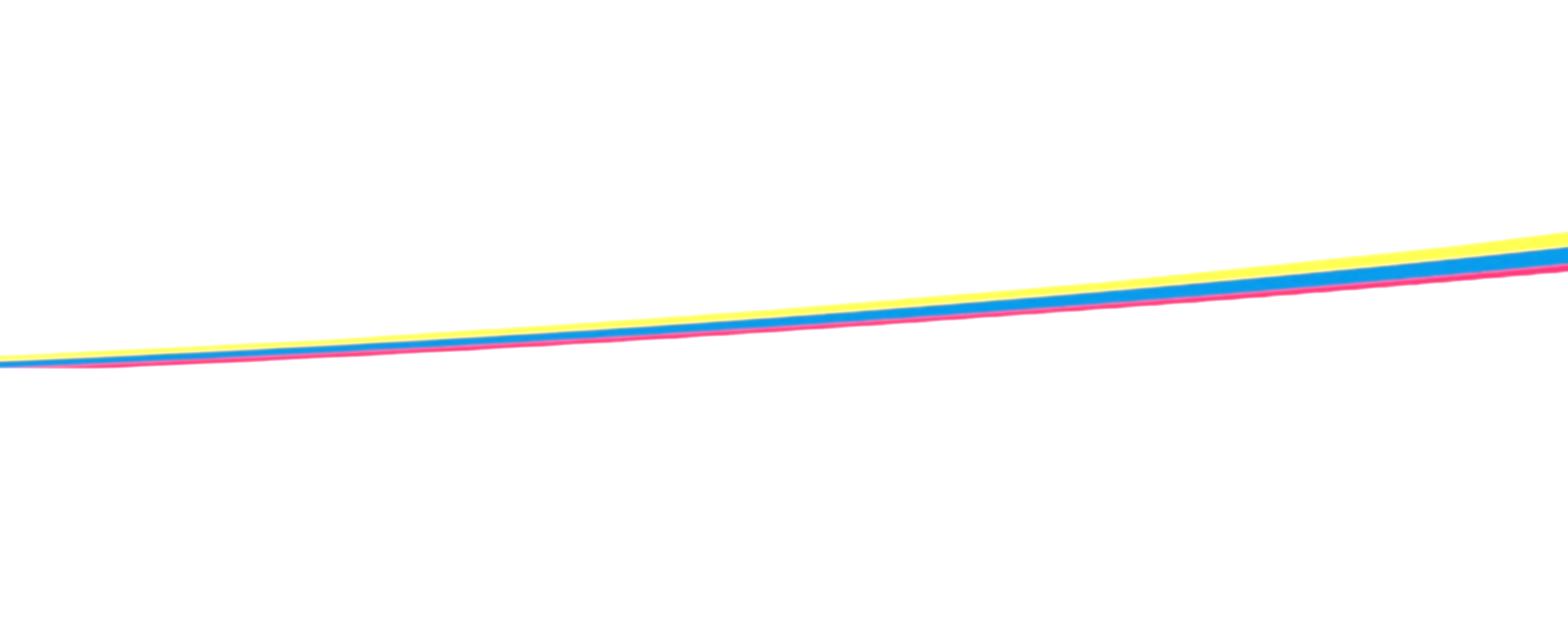 Signing of K to 12 Commitment Wall……………………	All DelegatesAnnouncement of Winners	Closing Remarks…………………………………………………	MARIA CARMEN P. CUENCO							OIC – Asst. Schools Division SuperintendentDon Uriel D. BuenaventuraMaria Eleonor B. Del RosarioMasters of Ceremony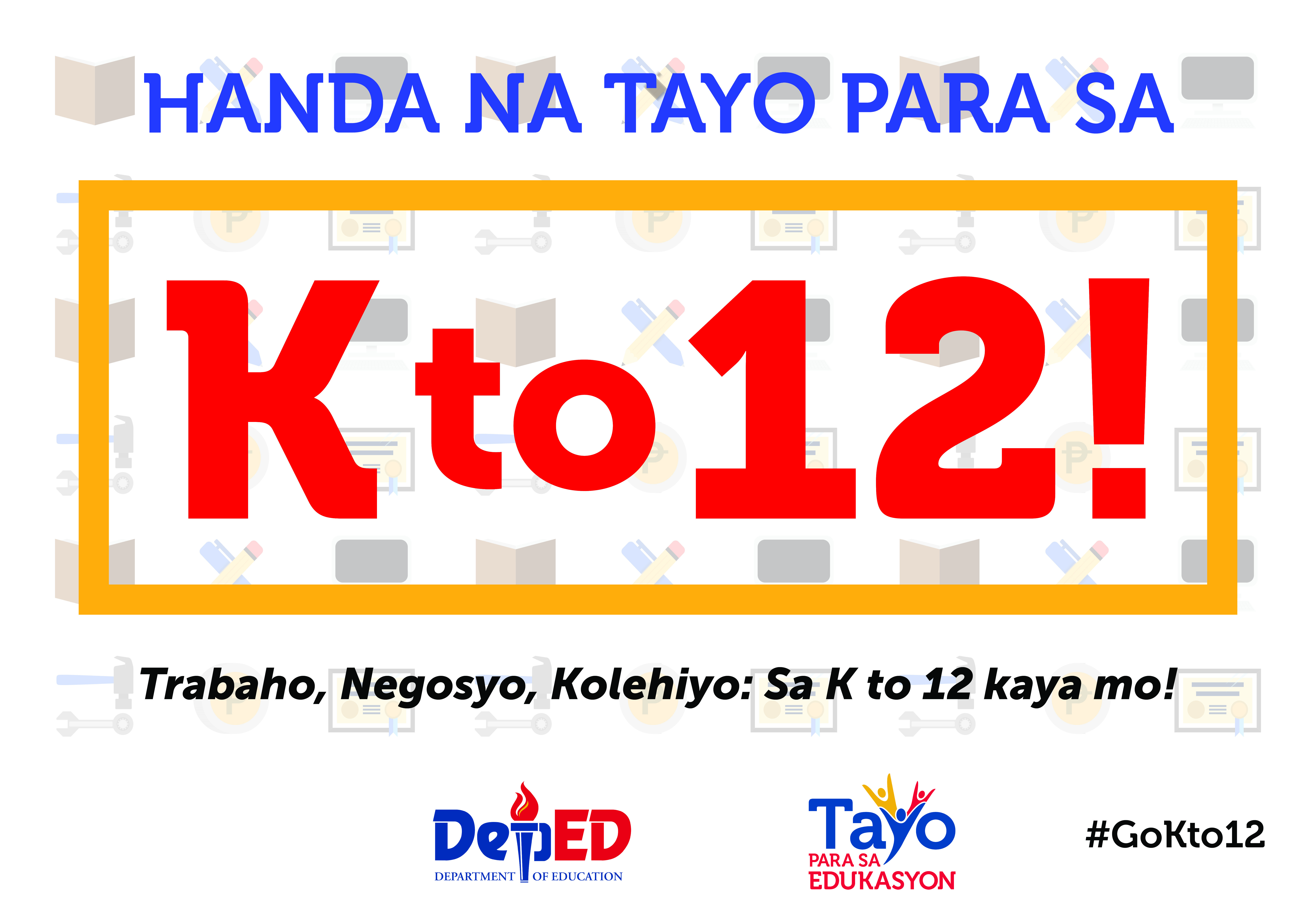 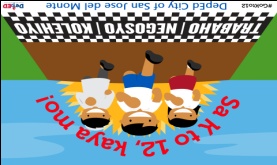 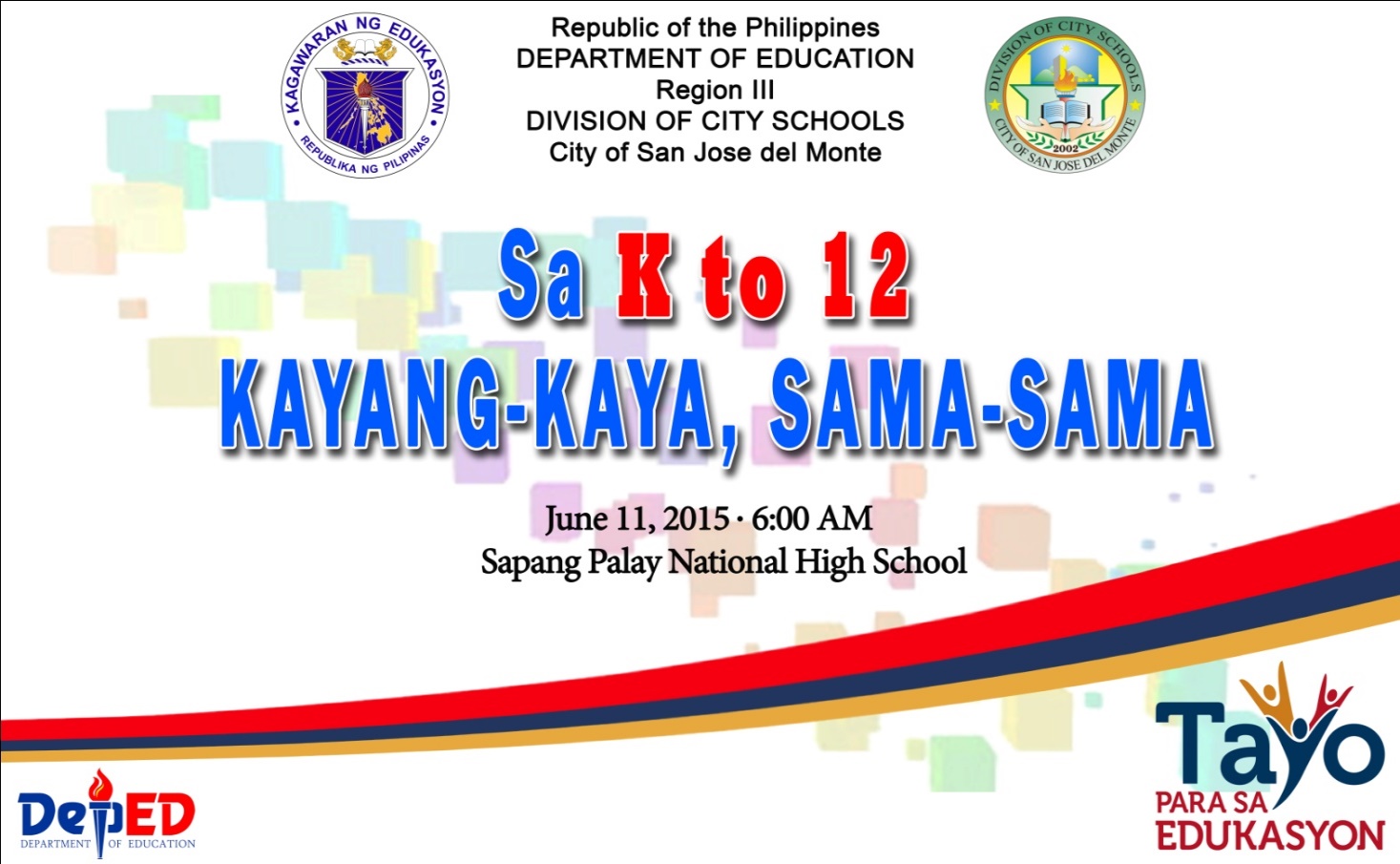 _________________________________________________This serves as an invitation